VJEŽBANJE1. Na datim slikama riječima i modelima atoma i molekula su opisane hemijske reakcije. Odredi tip hemijske reakcije i svaku reakciju predstavi hemijskom jednačinom. 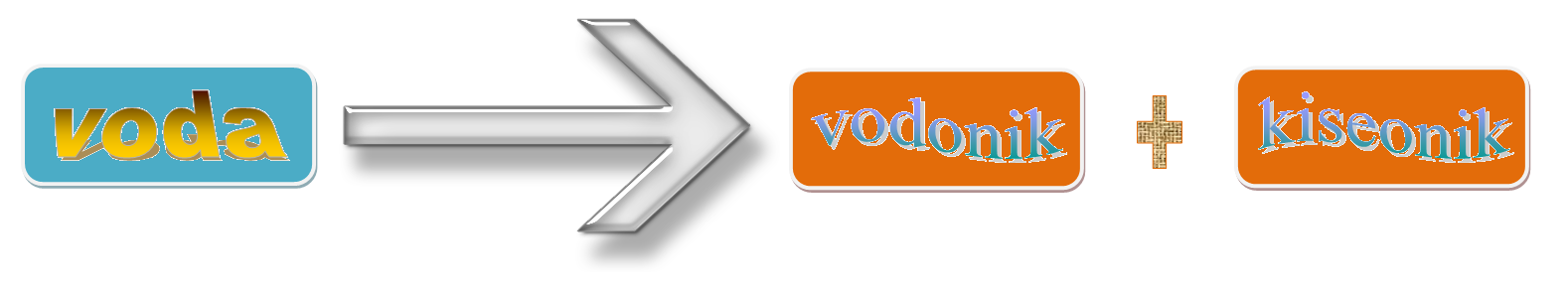 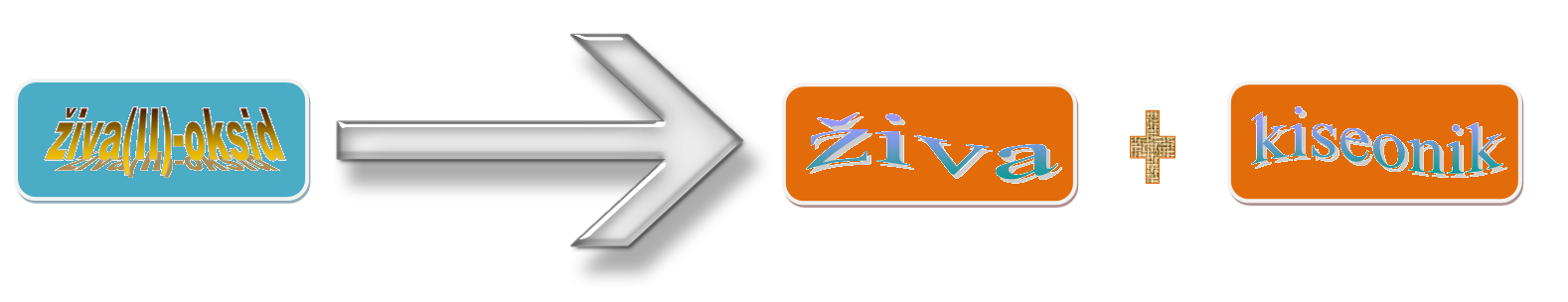 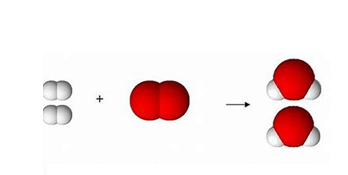            H2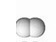                      O2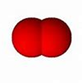                                                                                                  H2O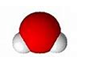 2. Hemijskim jednačinama prikaži reakcije:a) gvožđe + kiseonik→ gvožđe(III)-oksidb) aluminijum + kiseonik → aluminijum-oksidc) sumpor(IV)-oksid + kiseonik → sumpor(VI)-oksidd) kalcijum + kiseonik → kalcijum-okside) ugljenik(II)-oksid + kiseonik → ugljenik(IV)-oksidf) azot + vodonik → amonijak